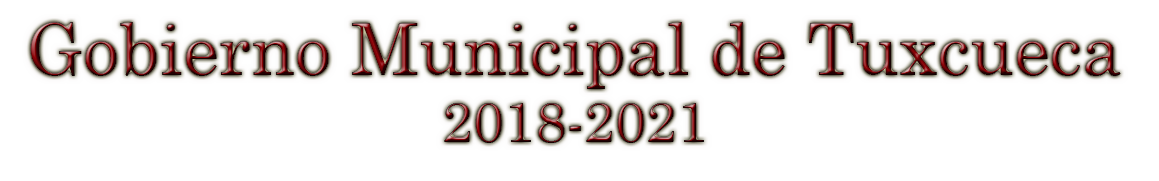 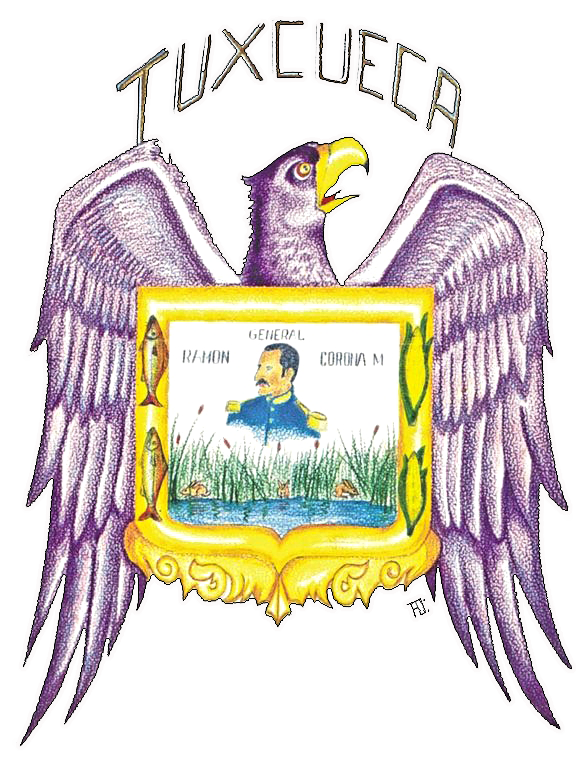 Informe Mensual01 de junio al 30 de noviembre del 2020Prof. Reyes Mancilla AcevesPresidente Municipal INFORME DE ACTIVIDADESATENTAMENTE“Tuxcueca, Jalisco, tierra del Generalísimo Ramon Corona”“2020, Año de la Acción por el Clima, de la Eliminación de la Violencia Contra las Mujeres y su Igualdad Salarial”_____________________________________Prof. Reyes Mancilla AcevesPresidente MunicipalDel H. Ayuntamiento de TuxcuecaAdministración 2018-2021H. AYUNTAMIENTO DE TUXCUECAAREA: Presidencia MunicipalDel 01 al 30 de noviembre 20201Asistió a la séptima sesión ordinaria del Consejo Regional de Seguridad Publica Región v Ciénega a la 1 de la tarde en el Hotel Real de Chapala.2 Estuvo presente en la reunión de consejo de Ordenamiento Ecológico y Territorial y de Desarrollo Urbano,3 Se presento a la reunión del consejo de Ordenamiento ecológico y territorial del desarrollo rural el día 12 de noviembre a las 12 pm.4Tuvo una reunión con el coordinador del programa Reactiva tu Municipio” del gobierno del estado en la manzanilla de la paz a las 9 horas. Para coordinar la entrega de los recursos a los beneficiarios (tabletas, refrigeradores, puntos de venta y motocicletas)5Asistió a la invitación que recibió por parte de la Cruz Roja Mexicana para celebrar la toma de protesta del Consejo Directivo, en las instalaciones de esta misma.6Estuvo presente en la sesión ordinaria no. 39 de ayuntamiento en la sala de cabildo, junto a todos sus regidores, secretario síndico municipal.7Participo en una reunión de seguridad el 24 de noviembre en las instalaciones de la casa de la cultura de Atotonilco el Alto.8Se reunió en casa jalisco con el Gobernador del estado para la firma de los convenios del remozamiento de los templos de San Bartolomé apóstol de la cabecera Municipal y el de San Luis Obispo de Tolosa de la localidad de san Luis Soyatlán.9Participo en la entrega de artículos de apoyo del programa reactiva. En donde estuvo presente el gobernador, el ing. Enrique Ramírez Alfaro. En donde se entregaron tabletas, bicicletas, refrigeradores, motocicletas y puntos de venta a los pequeños comerciantes de todas las localidades del municipio.10Tuvo una reunión en la oficina de la presidencia con personas del fraccionamiento Lago Luna a las 10 de mañana. 11Participo en una reunión virtual que se transmitió por Facebook live de INAFED. El tema de la reunión fue, Diplomado de Políticas Públicas Municipales12 Asistió con el gobernador, el ingeniero Enrique Alfaro Ramírez, el diputado Martin Espinoza y el secretario y demás personal de SIOP (Secretaria de Infraestructura y obra Pública) para recibir el proyecto del campo de futbol de la cabecera Municipal.                                                                                                                                                               13Realizo atenciones a ciudadanos dentro de la oficina de presidencia.